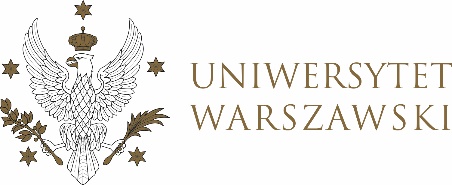 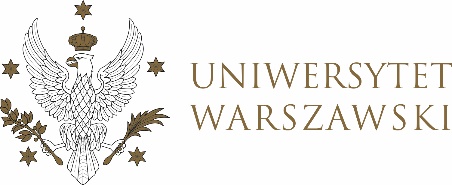 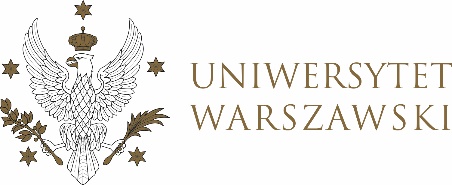 UCHWAŁA NR 6/2021RADY DYDAKTYCZNEJ DLA KIERUNKÓW STUDIÓW EUROPEISTYKA, EUROPEISTYKA – STUDIA EUROPEJSKIEz dnia 13 marca 2021 r.w sprawie w sprawie opłat za usługi edukacyjne na kierunku europeistyka w roku akademickim 2021/2022Na podstawie § 68 ust. 2 Statutu Uniwersytetu Warszawskiego (Monitor UW 
z 2019 r. poz. 190) rada dydaktyczna postanawia, co następuje § 1	Wysokość opłat za usługi edukacyjne dla studentów kształcących się na studiach niestacjonarnych lub studiach w języku obcym oraz za powtarzanie zajęć oraz zajęcia nieobjęte programem studiów na rok akademicki 2021/2022 (załącznik nr 1).Wysokość opłat za usługi edukacyjne dla studentów-cudzoziemców kształcących się na studiach stacjonarnych w języku polskim na rok akademicki 2021/2022 (załącznik nr 2).§ 2Uchwała wchodzi w życie z dniem podjęcia.Przewodnicząca rady dydaktycznej: J.MiecznikowskaZałącznik nr 1do Uchwały Rady Dydaktycznej nr 6/2021 z dnia 13.03.2021 r.w sprawie opłat za usługi edukacyjne na kierunku europeistyka w roku akademickim 2021/2022Opłaty za usługi edukacyjne dla studentów kształcących się na studiach stacjonarnych lub studiach niestacjonarnych w języku obcym oraz za powtarzanie zajęć oraz zajęcia nieobjęte programem studiówCentrum Europejskie oraz Wydział Nauk Politycznych i Studiów Międzynarodowychkierunek studiów: europeistyka Załącznik nr 2do Uchwały Rady Dydaktycznej nr 6/2021 z dnia 13.03.2021 r.w sprawie opłat za usługi edukacyjne na kierunku europeistyka w roku akademickim 2021/2022Opłaty za usługi edukacyjne dla studentów – cudzoziemców kształcących się na studiach stacjonarnych w języku polskimCentrum Europejskie oraz Wydział Nauk Politycznych i Studiów Międzynarodowychkierunek studiów: europeistyka L.p.Tytuł opłaty - rodzaj usługi edukacyjnej Wysokość opłaty2)Powtarzanie zajęć:powtarzanie roku studiów stacjonarnych I i II stopniaopłata jednorazowa:suma opłat za każdy powtarzany przedmiot nie więcej jednak niż: 5200 zł2)opłata w dwóch ratach – łącznie, w tym:       I rata       II rata5600 zł2800 zł2800 zł2)powtarzanie w całości przedmiotu 30-godzinnego na studiach stacjonarnych (w przypadku innej liczby godzin opłata – proporcjonalnie)                300 zł2)powtarzanie seminarium dyplomowego w wymiarze roku na studiach stacjonarnych 600 zł2)powtarzanie ostatniego cyklu seminarium dyplomowego w przypadku wznowienia w okresie nieprzekraczającym dwóch lat od daty skreślenia z listy studentów z powodu niezaliczenia ostatniego cyklu seminarium dyplomowego na skutek niezłożenia pracy dyplomowej przewidzianej w programie kształcenia na studiach stacjonarnych – opłata za rok600 zł2)Zajęcia nieobjęte planem studiów:zajęcia nieobjęte planem studiów, na które student się zapisał, ale ich nie zaliczył na studiach stacjonarnych – opłata w przypadku przedmiotu 30-godzinnego (w przypadku innej liczby godzin opłata – proporcjonalnie)300 złsporządziłzatwierdziłL.p.Tytuł opłaty - rodzaj usługi edukacyjnej Wysokość opłaty1)Studia stacjonarne I i II stopnia:opłata jednorazowa2000 euroopłata w dwóch ratach – łącznie, w tym:       I rata       II rata2000 euro1000 euro1000 euro2)Powtarzanie zajęć:powtarzanie roku studiów suma opłat za każdy powtarzany przedmiot nie więcej jednak niż:5200 zł2)opłata w dwóch ratach – łącznie, w tym:       I rata       II rata5600 zł2800 zł2800 zł2)powtarzanie w całości przedmiotu semestralnego na studiach stacjonarnych – opłata w przypadku przedmiotu 30-godzinnego (w przypadku innej liczby godzin – proporcjonalnie)300 zł2)powtarzanie w całości przedmiotu rocznego na studiach stacjonarnych – opłata w przypadku przedmiotu 60-godzinnego (w przypadku innej liczby godzin opłata – proporcjonalnie)600 zł2)powtarzanie seminarium dyplomowego w wymiarze roku na studiach stacjonarnych600 zł2)powtarzanie ostatniego cyklu seminarium dyplomowego w przypadku wznowienia w okresie nieprzekraczającym dwóch lat od daty skreślenia z listy studentów z powodu niezaliczenia ostatniego cyklu seminarium dyplomowego na skutek niezłożenia pracy dyplomowej przewidzianej w programie kształcenia na studiach stacjonarnych – opłata za rok600 zł 3)Zajęcia nieobjęte planem studiów:zajęcia nieobjęte planem studiów, na które student się zapisał, ale ich nie zaliczył na studiach stacjonarnych – opłata w przypadku przedmiotu 30-godzinnego (w przypadku innej liczby godzin opłata – proporcjonalnie)300 złsporządziłzatwierdził